Pescara, ______________             IL COORDINATORE						   		_________________________________ ISTITUTO TECNICO “TITO ACERBO”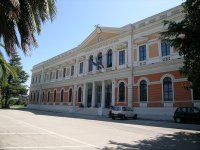              PescaraProgrammazione delle attività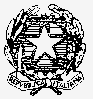      didattiche ed educative della CLASSE                               A.S. 2015-‘16 CLASSE _________ SEZ.  ______    CORSO_________      COORDINATORE   _________________DEFINIZIONE DEI CARICHI DI LAVORO DEGLI ALLIEVI☐ Ore di studio quotidiano  (in media)____________________________________☐ Numero massimo di prove sommative scritte settimanali ___________________☐ Numero massimo di prove sommative scritte giornaliere________________ PROGETTI DIDATTICI☐  Viaggi di istruzione_______________________________________________________☐  Visite culturali e aziendali  _________________________________________________☐  Partecipazioni a spettacoli teatrali, cinematografici, musicali, gare sportive ecc.:  _________________________________________________________________________ ☐ Partecipazione ad attività di orientamento  ____________________________________☐  Altro (precisare) _________________________________________________________